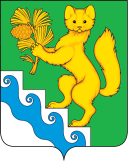 АДМИНИСТРАЦИЯ БОГУЧАНСКОГО РАЙОНАП О С Т А Н О В Л Е Н И Е16.06.2023 		              с. Богучаны                              № 593- пО реорганизации Муниципального казённого общеобразовательного учреждения Кежекской школы  путем присоединения  к  Муниципальному казённому общеобразовательному учреждению  Новохайской школеВ целях оптимизации  муниципальных  образовательных учреждений, направленных на повышение эффективности вложенных ресурсов, в  соответствии со ст. 22  Федерального закона от 29.12.2012 № 273-ФЗ «Об образовании в Российской Федерации»,  Федеральным законом от 24.07.1998 № 124-ФЗ «Об основных гарантиях прав ребенка в Российской Федерации»,  Постановлением администрации Богучанского района от 10.02.2017 № 123-п «Об утверждении Положения о порядке принятия решения о создании, реорганизации и ликвидации муниципальных бюджетных и казённых образовательных учреждений Богучанского района», Постановлением  администрации Богучанского района от 17.08.2017 №948-п «Об утверждении Порядка проведения оценки последствий принятия решения о реконструкции, модернизации, сдаче в аренду, об изменении назначения или о ликвидации объекта социальной инфраструктуры для детей, являющегося муниципальной собственностью, а также реорганизации или ликвидации муниципальных образовательных организаций, муниципальных организаций, образующих социальную инфраструктуру для детей, находящегося на территории муниципального образования Богучанский район»,  Распоряжением  администрации Богучанского района  от 03.11.2022№728-р «Об исполнении протокола  совещания  по обсуждению отдельных вопросов  формирования  краевого и местных бюджетов на 2023 год и плановый  период 2024-2025годов», на основании  заключения «Об оценке последствий принятия решения о реорганизации Муниципального казённого общеобразовательного учреждения Кежекской школы  путем присоединения  к  Муниципальному казённому общеобразовательному учреждению  Новохайской школе  от  15.06.2023, руководствуясь ст. ст. 7,  8, 40, 43, 47 Устава Богучанского района, ПОСТАНОВЛЯЮ:Реорганизовать  Муниципальное казённое общеобразовательное учреждение Кежекской школы  путем присоединения  к  Муниципальному казённому общеобразовательному учреждению  Новохайской школе в течение шести месяцев. Установить, что Муниципальное казённое общеобразовательное учреждение  Новохайская  школа является правопреемником по правам и обязанностям присоединяемого к нему Муниципального казённого общеобразовательного учреждения Кежекской школы.Установить наименование учреждения после завершения процесса реорганизации – Муниципальное казённое общеобразовательное учреждение  Новохайская  школа. Определить, что основные цели деятельности Муниципального казённого общеобразовательного учреждения  Новохайской школы сохраняются без изменения.Управлению образования  Администрации Богучанского района  провести  реорганизацию муниципальных образовательных учреждений с учетом требований действующего законодательства в соответствии с планом мероприятий по реорганизации согласно  приложению 1 Управлению  муниципальной собственностью Богучанского района Красноярского края внести соответствующие изменения в реестр муниципальной собственности.Контроль за исполнением настоящего постановления возложить на заместителя  Главы Богучанского района  по социальным вопросам   И.М. Брюханова.Настоящее постановление вступает в силу со дня, следующего за днем  официального опубликования в Официальном вестнике Богучанского района.        Глава  Богучанского района	               А.С.МедведевПланмероприятий по реорганизации Муниципального казённого общеобразовательного учреждения Кежекской школы  путем присоединения  к  Муниципальному казённому общеобразовательному учреждению  Новохайской школеПриложение 1 к постановлению администрации Богучанского района от 16.06.2023  №593-ппп №Наименование мероприятияНаименование мероприятияОтветственный за исполнениеОтветственный за исполнениеСроки выполненияПодача заявления для проведения оценки последствий принятия решения по ликвидации с приложением:- выписки из Реестра муниципальной собственности на объект;- копии кадастрового паспорта;- пояснительной запискиПодача заявления для проведения оценки последствий принятия решения по ликвидации с приложением:- выписки из Реестра муниципальной собственности на объект;- копии кадастрового паспорта;- пояснительной запискиУправление образования администрации Богучанского района (проекты готовит Рукосуева Е.В.)Управление образования администрации Богучанского района (проекты готовит Рукосуева Е.В.)До  26.06. 2023Принятие решения о реорганизации МКОУ Кежекской школы  путем присоединения  к  МКОУ  Новохайской школе.Принятие решения о реорганизации МКОУ Кежекской школы  путем присоединения  к  МКОУ  Новохайской школе.Администрация Богучанского района, рабочая  группа (проекты готовит Е.В.Рукосуева)Администрация Богучанского района, рабочая  группа (проекты готовит Е.В.Рукосуева)До 26.06.2023Подписание договора присоединенияПодписание договора присоединенияРуководители ООРуководители ООДо  подачи  заявления  в регистрирующий орган о начале процедуры реорганизацииУведомление в письменной форме регистрирующий орган о начале процедуры реорганизацииУведомление в письменной форме регистрирующий орган о начале процедуры реорганизацииРуководитель МКОУ Новохайской  школы Руководитель МКОУ Новохайской  школы в течение 3 рабочих дней после даты принятия решения о реорганизации образовательных учрежденийУведомление в письменной форме кредиторов о начале реорганизации (осуществление мер к выявлению кредиторов)Руководитель МКОУ Кежекской школы, МКУ ЦОДУО (И.П.Михалева)Руководитель МКОУ Кежекской школы, МКУ ЦОДУО (И.П.Михалева)В течение 5 рабочих дней после даты направления уведомления о начале процедуры реорганизацииВ течение 5 рабочих дней после даты направления уведомления о начале процедуры реорганизацииРазмещение в печатном органе «Вестник государственной регистрации», «Единый  Федеральный  реестр сведений (Федресурс)», информацию о реорганизации образовательных   учрежденийРуководитель МКОУ Кежекской  школыРуководитель МКОУ Кежекской  школыПосле внесения в единый государственный реестр юридических лиц записи о начале процедуры реорганизацииПосле внесения в единый государственный реестр юридических лиц записи о начале процедуры реорганизацииУведомление  в письменной  форме  сотрудников  образовательных  учреждений о  реорганизации учрежденийРуководители ОУРуководители ОУНе менее  чем за  2  месяца  до  предстоящих изменениях Не менее  чем за  2  месяца  до  предстоящих изменениях Уведомление в письменной форме Центра занятости населения о реорганизации образовательных  учреждений, Руководитель МКОУ Кежекской школыРуководитель МКОУ Кежекской школыВ течение 3 рабочих дней после даты принятия решения о реорганизацииВ течение 3 рабочих дней после даты принятия решения о реорганизацииУведомление в письменной форме территориального органа Пенсионного фонда и Фонда социального страхования о реорганизации  образовательного учреждения, Руководитель МКОУ Кежекской школыРуководитель МКОУ Кежекской школыВ течение 3 рабочих дней после даты реорганизацииВ течение 3 рабочих дней после даты реорганизацииУведомление в письменной форме органа профсоюзной организации о  реорганизации образовательного учреждения, Руководитель МКОУ Кежекской школыРуководитель МКОУ Кежекской школыВ течение 3 рабочих дней после даты принятия решения о реорганизацииВ течение 3 рабочих дней после даты принятия решения о реорганизацииОсуществление учета требований кредиторов в соответствии с действующим законодательством, осуществление мероприятий по расчетам с кредиторами, осуществление мер по взысканию дебиторской задолженности. Осуществление выплат работникам (в том числе выходного пособия) при увольнении  по инициативе  работникаМКОУ Кежекская школа, МКУ ЦОДУО (Михалева И.П.)МКОУ Кежекская школа, МКУ ЦОДУО (Михалева И.П.)выплата кредиторам долгов в порядке очереди, в соответствии с пункт 1 статьи 64 ГК выплата кредиторам долгов в порядке очереди, в соответствии с пункт 1 статьи 64 ГК Проведение инвентаризации всего имущества и обязательств имущественного характера  МКОУ Кежекской школыОбразовательное учреждение,МКУ ЦОДУО (Михалева И.П.)Образовательное учреждение,МКУ ЦОДУО (Михалева И.П.)До момента составления промежуточного  балансаДо момента составления промежуточного  балансаСоставление промежуточного баланса. Утверждение промежуточного баланса  заместителем  Главы  Богучанского района.Зам.главы  Богучанского района И.М.Брюханов, МКУ ЦОДУО  (Михалева И.П.), Зам.главы  Богучанского района И.М.Брюханов, МКУ ЦОДУО  (Михалева И.П.), не позднее 4 рабочих дней, как будут удовлетворены требования кредиторовне позднее 4 рабочих дней, как будут удовлетворены требования кредиторовВнесение изменений в штатное  расписание   МКОУ Новохайской школы Руководитель МКОУ Новохайской школыРуководитель МКОУ Новохайской школыДо 30.08.2023До 30.08.2023Передача имущества присоединяемого образовательного учреждения, находящегося на праве оперативного управления, собственнику имуществаУправление муниципальной собственностью Богучанского района МКУ ЦОДУО (Михалева И.П.)Управление муниципальной собственностью Богучанского района МКУ ЦОДУО (Михалева И.П.)после того, как будут удовлетворены требования кредиторов(август – сентябрь  2023)после того, как будут удовлетворены требования кредиторов(август – сентябрь  2023)Внесение  изменений в Устав МКОУ Новохайской  школыРуководитель МКОУ Новохайской школыРуководитель МКОУ Новохайской школыДо момента внесения записи о завершении  процедуры  реорганизации учреждений  и снятия  с учета  МКОУ Кежекской школы До момента внесения записи о завершении  процедуры  реорганизации учреждений  и снятия  с учета  МКОУ Кежекской школы Уведомление в письменной форме регистрирующий орган об окончании процедуры реорганизацииУведомление в письменной форме регистрирующий орган об окончании процедуры реорганизацииРуководитель МКОУ Кежекской  школы Руководитель МКОУ Кежекской  школы (по истечение 1 месяца с даты повторного опубликования в печатном органе «Вестник государственной регистрации» информации о реорганизации юридического лица)Представление на утверждение Устава в администрацию Богучанского района; Регистрация изменений вносимых в Устав МКОУ Новохайской  школы в налоговом органе в соответствии с действующим  законодательствомРуководитель МКОУ Новохайской школыРуководитель МКОУ Новохайской школыСентябрь – октябрь   2023Сентябрь – октябрь   2023Осуществление перевода обучающихся, воспитанников Руководители ООРуководители ООДо  01.09.2023  До  01.09.2023  Переоформление лицензии на осуществление образовательной деятельности- заключение  пожарной  инстанции- заключение РоспотребнадзораРуководитель МКОУ Новохайской школыРуководитель МКОУ Новохайской школыОктябрь  2023Октябрь  2023Оформление перевода работников МКОУ Кежекской  школы, принятие работников МКОУ Новохайской школой Оформление перевода работников МКОУ Кежекской  школы, принятие работников МКОУ Новохайской школой Руководитель МКОУ Кежекской школы, МКОУ Новохайской школыРуководитель МКОУ Кежекской школы, МКОУ Новохайской школыпосле государственной регистрации перехода права собственности (с даты внесения  записи налоговым органом)после государственной регистрации перехода права собственности (с даты внесения  записи налоговым органом)Внесение изменений в трудовые договоры, трудовые книжки, личные карточки работниковВнесение изменений в трудовые договоры, трудовые книжки, личные карточки работниковРуководитель МКОУ Новохайской школыРуководитель МКОУ Новохайской школыСогласно действующего законодательстваСогласно действующего законодательстваУведомление в письменной  форме учредителя о завершении процедуры реорганизации образовательных учреждений  Управление образования администрации Богучанского районаУправление образования администрации Богучанского районаВ течении 7 рабочих дней после завершения процедуры реорганизацииВ течении 7 рабочих дней после завершения процедуры реорганизации